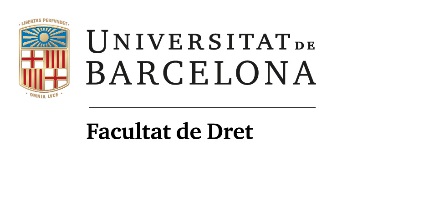 MÀSTER DE L’ADVOCACIA: TREBALL FINAL DE MÀSTER   COGNOMS I NOM:   TÍTOL DEL TFM:L’informe del tutor ha de versar sobre el procés de planificació i desenvolupament del treball, prestant especial atenció als següents ítems:Elaboració de la proposta. Identificació de les eines metodològiques idònies i planificació de les fases d’elaboració del treball. Administració del temps en el desenvolupament del TFM. Proactivitat en la fixació dels terminis de seguiment del TFM i compliment dels mateixos. Identificació i localització de la documentació científica rellevant i gestió de les base de dades bibliogràfiques, legislatives i jurisprudencials.En vista a l’anterior informe: AUTORITZO LA DEFENSA DEL TFM NO AUTORITZO LA DEFENSA DEL TFM (en aquest cas s’ha de fer constar una nota que no     podrà superar el 4. L’estudiant té dret, si escau, a reavaluació) NO PRESENTAT _______________________________________________________Signat:Data:DADES DE L’ESTUDIANTINFORME DEL TUTORINFORME:VALORACIÓ (puntuació de 0 a 10):